TARİHSEL GELİŞİM    Cumhuriyet İlkokulu 1933 yılında şimdiki Halk Bankası’nın arkasındaki binada mahalle mektebi olarak açılmış olup 3 sınıflı Merkez Cumhuriyet İlkokulu olarak 1946 yılına kadar hizmete devam etmiştir. 1948 yılında tek katlı altı sınıflı olarak yapılan okula taşınmıştır. Bu binada 1948 yılında ilk beşinci sınıf mezunlarını vermiştir. Çevrenin ihtiyaçlarını karşılamak üzere 1963 yılında binaya ikinci kat ilavesi yapılmıştır. Okulumuz 1963-1964 öğretim yılından 2016-2017 eğitim öğretim yılına kadar eğitim öğretimini bu binada sürdürmüştür. 2016 yılında okulumuz Yenice Mahallesi Söğüt sokaktaki şimdiki binasına taşınmıştır. 1997 yılında okulumuzun adı Cumhuriyet İlköğretim Okulu olarak değiştirilmiştir. 2012 yılında tekrar Cumhuriyet İlkokulu adını almıştır. Kayıtlara göre Osman Tutay SALGIR, Mustafa ÖZKAN, Fevzi TIRPAN, Hasan Hüseyin OLCAY, Ömer İhsan KOCABAŞ, Nazif GAZNEPOĞLU, Şevket YAŞAR, Selçuk AKDOĞAN, Halil Mustafa KERPİÇ ve Orhan ÖZCAN okulumuzda görev yapan eski okul müdürleridir.      Fiziki Durum: Yenice Mahallesi Söğüt Sokak 144 ada ve 4 nolu parsel üzerine 6784 metrekare olarak inşa edilmiştir. İl tüzel kişiliğine aittir. Doğusu ve batısı yerleşim alanı, kuzeyi Prof. Dr. Mehmet Kaplan Ortaokulu, güneyi yerleşim alanıdır.      Okulumuz 2 katlı bir binadır. Kalorifer tesisatı 1991 yılında yapılmıştır. Şehir suyu şebekesine ve kanalizasyona bağlıdır.Üst Kat: Bir öğretmenler odası, müdür odası, üç derslik, bir İngilizce sınıfı, bir fen laboratuarı, bir harita odası, bir arşiv ve tuvaletler vardır.Alt Kat: Bir Müdür yardımcısı odası, bir hizmetli odası, dört derslik, bir kooperatif odası, bir kütüphane, bir toplantı salonu ve tuvaletler yer almaktadır.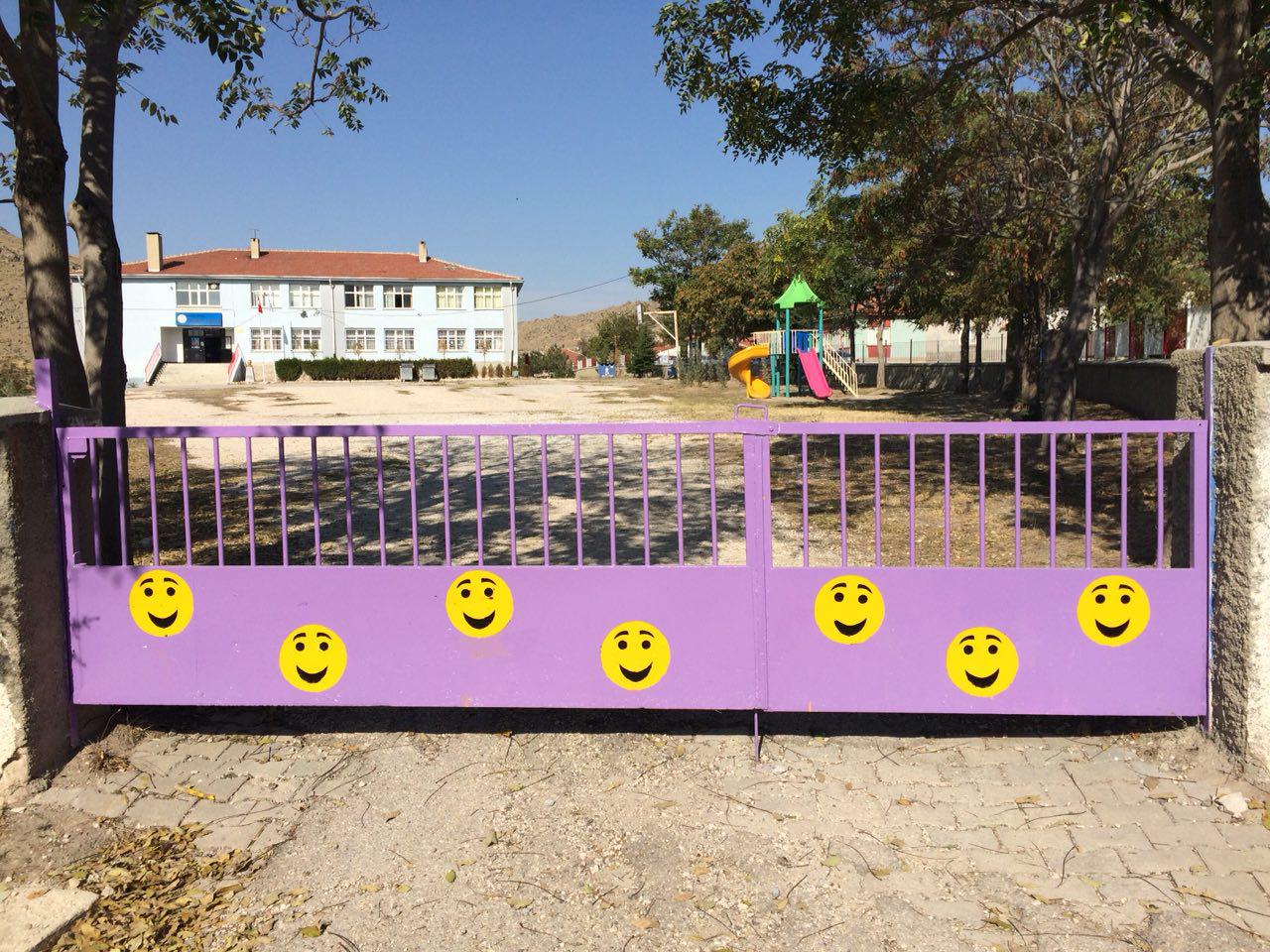 KURUM KİMLİK BİLGİSİKURUM KİMLİK BİLGİSİKurum Adı CUMHURİYET İLKOKULUKurum Statüsü Kamu                        ÖzelKurumda Çalışan Personel SayısıYönetici              : 2Öğretmen          : 8Memur                : 0Hizmetli              : 3Öğrenci Sayısı112Öğretim Şekli  Normal                  İkiliKURUM İLETİŞİM BİLGİLERİKURUM İLETİŞİM BİLGİLERİKurum Telefonu / FaxTel. : 0222 711 41 13Kurum Web Adresihttp://sivcumhuriyet.meb.k12.trMail Adresi704606@meb.k12.trKurum Adresi Mahalle        : YeniceSokak              : Söğüt Posta Kodu :  26600 İlçe               :  Sivrihisar İli                  :  EskişehirKurum MüdürüMine GÜNAL                          GSM Tel: 0544 558 6064Kurum Müdür YardımcısıMustafa KILINÇ                      GSM Tel: 0546 864 33 25